Phần I: Câu hỏi tổng hợp Cuộc thi ngoại khóa tìm hiểu kiến thức pháp luật cho học sinh THPT năm 2020Câu 1: Muốn phòng tránh tai nạn giao thông đường bộ, mỗi học sinh cần phải làm gì ?A. Tìm hiểu học tập để biết rõ về Luật an toàn giao thông đường bộ.B. Thận trọng khi tham gia giao thông trên đường.C. Không đùa nghịch, chạy nhảy hoặc đá bóng dưới lòng đường.D. Thực hiện tất cả các điều trên.Câu 2: Sử dụng người chưa đủ 18 tuổi mua, bán thuốc lá là hành vi:A. Bị nghiêm cấm.					B. Không nghiêm cấm.C. Khuyến khích.					D. Không khuyến khích.Câu 3: Cá nhân có quyền yêu cầu cơ quan nhà nước có thẩm quyền công nhận việc thay đổi tên trong trường hợp nào sau đây:A. Theo yêu cầu của người có tên mà việc sử dụng tên đó gây nhầm lẫn, ảnh hưởng đến tình cảm gia đình, đến danh dự, quyền, lợi ích hợp pháp của người đó.B. Theo yêu cầu của cha đẻ, mẹ đẻ hoặc người con khi xác định cha, mẹ cho con.C. Thay đổi tên của người bị lưu lạc đã tìm ra nguồn gốc huyết thống của mình.D. Cả ba phương án trên.Câu 4: Khi xảy ra đám cháy, bạn nên làm gì?A. Ngắt điện và sơ tán mọi người.			B. Thông báo cho lực lượng cảnh sát PCCC.C. Sử dụng các phương tiện chữa cháy tại chỗ ngăn đám cháy lan rộng.D. Tất cả các phương án trên.Câu 5: Biển báo cấm thường là biển báo như thế nào?A. Hình tròn, viền đỏ, nền trắng.		B. Hình vuông, viền đỏ, nền trắng.C. Hình tròn, không viền, màu xanh.		D. Hình vuông, không viền, nền xanh.  Câu 6: Trong Luật Phòng, chống tác hại của thuốc lá quy định: Người đứng đầu, người quản lý địa điểm cấm hút thuốc lá có các quyền nào sau đây?A. Buộc người vi phạm chấm dứt việc hút thuốc lá tại địa điểm cấm hút thuốc lá; xử phạt vi phạm hành chính theo quy định của pháp luật.B. Yêu cầu người vi phạm quy định cấm hút thuốc lá ra khỏi cơ sở của mình.C. Từ chối tiếp nhận hoặc cung cấp dịch vụ cho người vi phạm quy định cấm hút thuốc lá nếu người đó tiếp tục vi phạm sau khi đã được nhắc nhở.D. Cả ba đáp án A, B, C đều đúng.Câu 7: Biểu tượng của Thủ đô Hà Nội làA. Hình ảnh Hồ Gươm.		B. Hình ảnh Khuê Văn Các tại Văn Miếu - Quốc Tử Giám.C. Hình ảnh Chùa Một Cột.		D. Hình ảnh Cột Cờ Hà Nội.Câu 8: “Người tham gia giao thông đường bộ” gồm những thành phần nào?A. Người điều khiển, sử dụng phương tiện tham gia giao thông đường bộ.B. Người điều khiển, dẫn dắt súc động vật.C. Người đi bộ trên đường.D. Tất cả các ý trên.Câu 9: Gia đình có trách nhiệm gì trong phòng, chống mại dâm?A. Không cho các thành viên trong gia đình được quan hệ với những người xung quanh đề phòng bị rủ rê, lôi kéo.B. Giáo dục các thành viên của gia đình về lối sống lành mạnh, phát huy truyền thống tốt đẹp, xây dựng gia đình văn hoá.C. Chỉ được xem các loại văn hoá phẩm đã được cha mẹ kiểm duyệt.D. Quản lý chặt chẽ việc đi lại của các thành viên trong gia đình.Câu 10: Độ tuổi cấm sử dụng, mua, bán thuốc lá là:A. Chưa đủ 16 tuổi.	B. Đủ 16 tuổi.	C. Chưa đủ 18 tuổi.	D. Đủ 18 tuổi.Câu 11: Luật Giao thông đường bộ quy định: "Phương tiện tham gia giao thông đường bộ" gồm những loại nào?A. Phương tiện giao thông cơ giới đường bộ.		B. Phương tiện giao thông thô sơ đường bộ.C. Xe máy chuyên dùng.					D. Cả ba phương án trên.Câu 12:  Bạn hãy cho biết, khả năng điều trị HIV/AIDS hiện nay của y học?A. Chữa khỏi được bằng tây y.		B. Chữa khỏi được một thời gian sau đó lại tái phát.C. Chữa khỏi được bằng đông y.		D. Chưa chữa khỏi được.Câu 13: Trên đường giao thông, khi hiệu lệnh của người điều khiển giao thông trái với hiệu lệnh của đèn hoặc biển báo hiệu thì người tham gia giao thông phải chấp hành theo hiệu lệnh nào?A. Hiệu lệnh của người điều khiển giao thông.		B. Hiệu lệnh của đèn tín điều khiển giao thông.C. Hiệu lệnh của biển báo hiệu đường bộ.		D. Cả ba phương án trên đều sai.Câu 14: Trong Luật Thủ đô, từ Nội thành được hiểu là:A. Khu vực gồm các Quận của Thành phố Hà Nội.B. Khu vực liên kết phát triển kinh tế - xã hội gồm Thành phố Hà Nội và một số tỉnh, thành phố trực thuộc trung ương lân cận do Chính phủ quyết định.C. Khu vực gồm các Huyện, Thị xã của Thành phố Hà Nội.D. Cả ba phương án trên.Câu 15: Khi tham gia trên những phương tiện giao thông công cộng, phương tiện nghiêm cấm hoàn toàn việc hút thuốc lá là?A. Ô tô, tàu bay, tàu điện.				B. Tàu thủy.C. Tàu hỏa.						D. Cả ba phương án trên.Câu 16:  Trong Luật Thủ đô quy định: Các khu vực, di tích và di sản văn hóa nào sau đây phải được tập trung nguồn lực để bảo tồn và phát huy giá trị văn hóa?A. Khu vực Ba Đình.B. Di tích Phủ Chủ tịch; Lăng Chủ tịch Hồ Chí Minh, Bảo tàng Hồ Chí Minh; Di tích Hoàng Thành Thăng Long, Thành Cổ Loa; Văn Miếu - Quốc Tử Giám và các di tích quốc gia đặc biệt khác trên địa bàn Thủ đô.C. Khu vực Hồ Hoàn Kiếm, Hồ Tây.D. Cả ba đáp án A, B, C.Câu 17: Tại nơi giao nhau có báo hiệu đi theo vòng xuyến, người điều khiển phương tiện phải nhường đường như thế nào?A. Phải nhường đường cho xe đi bên phải.	B. Xe báo hiệu xin đường trước được đi trước.C. Phải nhường đường cho xe đi bên trái.		D. Không phải nhường đường xe từ bất kỳ hướng nào.Câu 18: Khi gặp biển báo nào, xe ưu tiên theo luật định vẫn phải dừng lại ?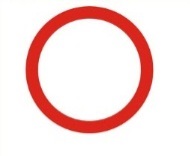 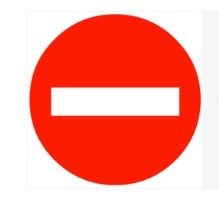 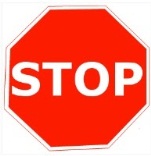                      Biển 1                               Biển 2                     Biển 3A. Biển số 1.		B. Biển số 2.		C. Biển số 3.		D. Cả 3 biển trên.Câu 19: Vô ý phạm tội là phạm tội trong những trường hợp nào sau đây?A. Người phạm tội tuy thấy trước hành vi của mình có thể gây ra hậu quả nguy hại cho xã hội nhưng cho rằng hậu quả đó sẽ không xảy ra hoặc có thể ngăn ngừa được.B. Người phạm tội không thấy trước hành vi của mình có thể gây ra hậu quả nguy hại cho xã hội, mặc dù phải thấy trước và có thể thấy trước hậu quả đó.C. Cả A và B đều đúng.D. Cả A và B đều sai.Câu 20: Ngày pháp luật Việt Nam là?A. Ngày 11 tháng 09 .			B. Ngày 09 tháng 11.C. Ngày 27 tháng 02.			D. Ngày 02 tháng 07.Câu 21: Người điều khiển xe môtô hai bánh, ba bánh có dung tích xi lanh từ 50cm3 trở lên phải đủ bao nhiêu tuổi?A. Đủ 16 tuổi.		B. Đủ 17 tuổi.		C. Đủ 18 tuổi.		D. Đủ 20 tuổi.Câu 22: Hành vi nào sau đây bị cấm nhưng không nằm trong luật Giáo dục?A. Xúc phạm nhân phẩm, danh dự, xâm phạm thân thể nhà giáo, cán bộ, nhân viên của cơ sở giáo dục và người học khác.B. Gian lận trong học tập, kiểm tra, thi cử, tuyển sinh.C. Hút thuốc, uống rượu, bia trong giờ học; gây rối an ninh, trật tự trong cơ sở giáo dục và nơi công cộng.D. Tổ chức đua xe trái phép.Câu 23: Theo Luật phòng cháy chữa cháy thì hành vi nào sau đây bị nghiêm cấm:A. Tự ý di chuyển phương tiện, thiết bị chữa cháy.	B. Cản trở các hoạt động phòng cháy và chữa cháy.C. Sản xuất, tàng trữ, vận chuyển trái phép chất nguy hiểm về cháy nổ.D. Tất cả các phương án trên.Câu 24: Khi tham gia giao thông bằng xe gắn máy, xe đạp điện, đối tượng nào không đội mũ bảo hiểm nhưng không bị xử phạt theo Nghị định 171 của Chính phủ?A. Học sinh phổ thông trung học đi xe đạp điện.			B. Học sinh lớp 1 ngồi sau xe gắn máy.C. Trẻ em mẫu giáo do bố mẹ đèo bằng xe gắn máy.		D. Cả A và C.Câu 25: Số điện thoại liên hệ chữa cháy khi có hỏa hoạn xảy ra là:A. 113.		B.114.			C.115.			D.116.Câu 26: Cá nhân có quyền yêu cầu cơ quan nhà nước có thẩm quyền xác định lại dân tộc trong trường hợp nào:A. Xác định lại theo dân tộc của cha đẻ hoặc mẹ đẻ trong trường hợp cha đẻ, mẹ đẻ thuộc hai dân tộc khác nhau.B. Xác định lại theo dân tộc của cha đẻ hoặc mẹ đẻ trong trường hợp con nuôi đã xác định được cha đẻ, mẹ đẻ của mình.C. Cả A và B đều đúngD. Cả A và B đều saiCâu 27: Trong bảo vệ tổ quốc, Thanh niên có quyền và nghĩa vụ gì?A. Được huấn luyện chương trình giáo dục quốc phòngB. Thực hiện nghĩa vụ quân sự, tham gia các lực lượng vũ trang theo quy định của pháp luật.C. Tham gia xây dựng nền quốc phòng toàn dân, giữ gìn bí mật quốc gia, xung kích đấu tranh chống mọi hành vi xâm hại đến an ninh quốc gia và trật tự, an toàn xã hội.D. Tất cả các phương án trên.Câu 28: Bài Đoàn ca có tên gọi khác là gì?A. Không có việc gì khó.					B. Thanh niên làm theo lời Bác.C. Nối vòng tay lớn.						D. Đi lên thanh niên.Câu 29: Trong các phương tiện sau đây, phương tiện nào không thuộc phương tiện giao thông thô sơ đường bộ?A. Xe đạp, xe đạp máy.					B. Xe máy điện.C. Xe xích lô							D. Xe lăn cho người khuyết tậtCâu 30: Theo quy định của Luật Thanh niên thì Thanh niên Việt Nam là người từ đủ bao nhiêu tuổi đến bao nhiêu tuổi?A. Từ đủ 15 tuổi đến dưới 30 tuổi.				B. Từ đủ 16 tuổi đến 30 tuổi.C. Từ đủ 18 đến 35 tuổi.					D. Cả ba phương án trên.Câu 31: Ma túy xâm nhập vào cơ thể con người bằng cách nào?A. Qua hệ hô hấp, hệ tuần hoàn.			B. Qua hệ hô hấp, hệ tuần hoàn, hệ tiêu hóa.C. Qua hệ hô hấp, hệ tuần hoàn, hệ bài tiết.	D. Qua hệ hô hấp, hệ tuần hoàn, hệ tiêu hóa và hệ bài tiết.Câu 32: Trong Bộ luật Dân sự quy định tuổi thành niên là?A. Là người từ đủ mười sáu tuổi trở lên.		B. Là người từ đủ mười bảy tuổi trở lên.C. Là người từ đủ mười tám tuổi trở lên.		D. Là người từ đủ mười tám tuổi trở lên.Câu 33: Đoàn thanh niên Cộng sản Hồ Chí Minh được thành lập vào ngày tháng năm nào?A. 26/3/1930.			B. 26/3/1931			C. 26/3/1945			D. 26/3/1946Câu 34: Có 3 xe đang làm nhiệm vụ cùng di chuyển trên đường là xe cứu hỏa, xe cứu thương, xe cảnh sát. Theo thứ tự ưu tiên, xe nào được quyền ưu tiên trước nhất?A. Xe cứu thương.		B. Xe cảnh sát.		C. Xe cứu hỏa.	D. Cả 3 xe như nhau.Câu 35: Các cấp học và trình độ đào tạo của hệ thống giáo dục quốc dân không bao gồm:A. Giáo dục mầm non.				B. Giáo dục nghề nghiệp.C. Giáo dục đại học và sau đại học.		D. Giáo dục lao độngCâu 36: Luật PCCC quy định trong hoạt động PCCC nhiệm vụ nào là chính?A. Trong hoạt động PCCC lấy phòng ngừa làm chính.B. Trong hoạt động PCCC lấy phương châm 4 tại chỗ làm chính.C. Trong hoạt động PCCC lấy chữa cháy làm chính.D. Trong hoạt động PCCC lấy tuyên truyền là chínhCâu 37: Trong hoạt động PCCC lấy tuyên truyền là chínhA. Công dân đủ 18 tuổi được gọi nhập ngũ.B. Độ tuổi gọi nhập ngũ từ đủ 18 tuổi đến hết 25 tuổi.C. Công dân được đào tạo trình độ cao đẳng, đại học đã được tạm hoãn gọi nhập ngũ thì sẽ không được gọi nhập ngũ khi kết thúc quá trình đào tạo.D. Đối tượng đăng ký nghĩa vụ quân sự có thể là công dân nữ đủ điều kiện theo quy định của luật và đủ 18 tuổi trở lên.Câu 38: Theo luật Hình sự, người từ đủ bao nhiêu tuổi trở lên sẽ phải chịu trách nhiệm hình sự về mọi tội phạm, trừ những tội phạm mà Bộ luật này có quy định khác?A. 14 tuổi.			B. 16 tuổi.			C.17 tuổi.			D.18 tuổi.Câu 39: Biển báo giao thông sau có ý nghĩa gì?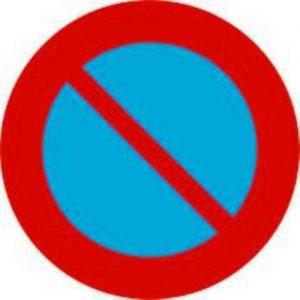 A. Cấm đỗ xe.	B. Cấm dừng xe.		C. Cấm dừng và đỗ xe.	D. Cấm đỗ xe ngày lẻ.Câu 40: Ngày Thế giới Tưởng niệm Nạn nhân Giao thông đường bộ diễn ra vào:A. Chủ nhật thứ ba của tháng 11 hàng năm.		B. Thứ Ba cuối cùng của tháng 11 hàng năm.C. Ngày 11 tháng 03 hàng năm.				D. Ngày 03 tháng 11 hàng năm.Câu 41: Trong trường hợp nào thì người điều khiển xe mô tô hai bánh, xe gắn máy được chở tối đa hai người:A. Chở người bệnh đi cấp cứu.			B. Áp giải người có hành vi vi phạm pháp luật.C. Trẻ em dưới 14 tuổi.				D. Cả ba đáp án A, B, C.Câu 42 : Pháp lệnh phòng, chống mại dâm áp dụng cho các đối tượng nào?A. Cá nhân, cơ quan, tổ chức Việt Nam và cá nhân, tổ chức nước ngoài hoạt động trên lãnh thổ nước Cộng hoà xã hội chủ nghĩa Việt Nam.B. Các hộ gia đình.C. Người có quốc tịch Việt Nam.D. Cả ba đều sai.Câu 43 : Tại nơi có biển báo hiệu cố định lại có biển báo hiệu tạm thời thì người tham gia giao thông phải chấp hành hiệu lệnh của biển báo nào?A. Biển báo hiệu cố định.				B. Biển báo hiệu tạm thời.C. Không cần chấp hành biển báo.			D. Cả ba phương án trên đều sai.Câu 44 : Các hành vi sau đây hành vi nào thể hiện bạo lực gia đình?A. Hành hạ, ngược đãi, đánh đập hoặc hành vi cố ý khác xâm hại đến sức khoẻ, tính mạng.B. Lăng mạ hoặc hành vi cố ý khác xúc phạm danh dự, nhân phẩm. Cô lập, xua đuổi hoặc gây áp lực thường xuyên về tâm lý gây hậu quả nghiêm trọngC. Ngăn cản việc thực hiện quyền, nghĩa vụ trong quan hệ gia đình giữa ông, bà và cháu; giữa cha, mẹ và con; giữa vợ và chồng; giữa anh, chị, em với nhau..D. Cả ba đáp án A, B, C.Câu 45 : Hành vi nào sau đây là hành vi bị cấm theo quy định của luật Giao thông đường bộ?A. Sử dụng lòng đường, lề đường hè phố trái phép.		B. Đua xe, cổ vũ đua xe.C. Điều khiển xe không có giấy phép lái xe theo quy định.	D. Tất cả các hành vi trên.Câu 46 : Luật PCCC quy định mọi hoạt động PCCC trước hết phải thực hiện bằng lực lượng và phương tiện như thế nào?A. Bằng lực lượng và phương tiện của lực lượng Cảnh Sát PC&CC.B. Bằng lực lượng và phương tiện tại chỗ.C. Bằng lực lượng và phương tiện của cơ sở.D. Bằng lực lượng và phương tiện của lực lượng dân phòng.Câu 47 : Luật phòng, chống HIV/AIDS quy định người nhiễm HIV có những nghĩa vụ nào dưới đây:A. Thực hiện các biện pháp phòng lây nhiễm HIV sang người khác.B. Thông báo kết quả xét nghiệm HIV dương tính cho vợ, con, chồng hoặc người chuẩn bị kết hôn biết.C. Thực hiện các quy định về điều trị bằng thuốc kháng HIV.D. Cả 3 đáp án trên.Câu 48 : Địa điểm cấm hút thuốc lá hoàn toàn theo Luật phòng chống tác hại của thuốc lá gồm:A. Cơ sở y tế, Cơ sở chăm sóc, nuôi dưỡng, vui chơi, giải trí dành riêng cho trẻ em, cơ sở hoặc khu vực có nguy cơ cháy, nổ cao .B. Sân vận động.			C. Nơi có tụ tập đông người.		D. Cả A, B và C.Câu 49 : Khi xảy ra cháy tại một cơ sở mà lực lượng cảnh sát PCCC chưa tới, theo quy định của Luật PCCC, khi có mặt những người sau đây ở đám cháy thì ai là người chỉ huy chữa cháy ?A. Người đứng đầu cơ sở bị cháy.			B. Đội trưởng đội chữa cháy cơ sở.C. Tổ trưởng tổ sản xuất.				D. Tổ trưởng tổ bảo vệ.Câu 50 : Lực lượng chịu trách nhiệm chính trong việc phòng cháy chữa cháy là:A. Toàn dân.						B. Lực lượng dân quân.C. Cảnh sát phòng cháy chữa cháy.		D. Người làm cháy, nổ.Câu 51 : Người được cấp bằng lái xe hạng A1 được phép điều khiển các phương tiện có dung tích nào sau đây?A. Xe mô tô hai bánh có dung tích xi-lanh từ 50 cm3 đến dưới 100 cm3.B. Xe mô tô hai bánh có dung tích xi-lanh từ 100 cm3 đến dưới 150 cm3.C. Xe mô tô hai bánh có dung tích xi-lanh từ 50 cm3 đến dưới 175 cm3.D. Cả 3 đáp án đều sai.Câu 52 : Cơ quan cao nhất của thanh niên cả nước là:A. Đoàn Thanh niên Cộng sản Hồ Chí Minh.		B. Hiệp hội Thanh niên Việt Nam.C. Hội Liên hiệp Thanh niên Việt Nam.			D. Hội Liên hiệp Thanh niên Việt Nam.Câu 53 : Trong Bộ luật Dân sự quy định Bất động sản bao gồm:A. Đất đai, nhà, công trình xây dựng gắn liền với đất.B. Tài sản khác gắn liền với đất đai, nhà, công trình xây dựng.C. Đất đai, nhà cửa, ao hồ, công trình gắn liền với đất và công trình trên mặt ao hồ.D. Cả A và B.Câu 54 : Hệ thống giáo dục quốc dân của nước ta bao gồm:A. Giáo dục chính quy và đào tạo chính quy.	B. Giáo dục chính quy và giáo dục thường xuyên.C. Giáo dục không chính quy và giáo dục thường xuyên.D. Đào tạo chính quy và giáo dục thường xuyên.Câu 55 : Khái niệm "Phần đường xe chạy" được hiểu như thế nào là đúng?A. Là phần của đường bộ được sử dụng cho các phương tiện giao thông qua lại.B. Là phần của đường bộ được sử dụng cho các phương tiện giao thông qua lại, dải đất dọc hai bên đường để đảm bảo an toàn giao thong.C. Cả A và B đều đúng.D. Cả A và B đều saiCâu 56 : Tốc độ tối đa cho phép đối với xe máy chuyên dùng, xe gắn máy (kể cả xe máy điện) và các loại xe tương tự trong khu vực đông dân cư là:A. 35km/h.			B. 40km/h.			C. 45km/h.			D. 50km/h.Câu 57 : Theo luật Thủ đô, trụ sở cơ quan Trung ương Đảng, Quốc hội, Chính phủ đặt tại quận nào?A. Đống Đa.		B. Ba Đình.		C. Hoàn Kiếm.		D. Cả 3 đáp án A, B, C.Câu 58 : Người điều khiển ô tô, máy kéo, xe máy chuyên dụng trên đường mà trong máu hay hơi thở có nồng độ cồn vượt quá bao nhiêu thì bị xử phạt?A. 50 miligam/100 mililit máu hoặc 0,25miligam/1 lít khí thở.B. 80 miligam/100 mililit máu hoặc 40miligam/1 lít khí thở.C. 25 miligam/100 mililit máu hoặc 50miligam/1 lít khí thở.D. Chỉ cần có nồng độ cồn.Câu 59 : Biển báo sau đây có ý nghĩa gì?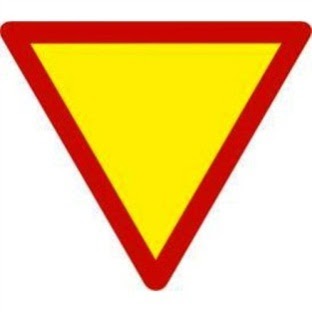 A. Đường giao nhau với đường cùng mức		B. Đoạn đường hay xảy ra tai nạnC. Xe đang lưu thông trên đường ưu tiên		D. Đường giao nhau với đường ưu tiênCâu 60 : Danh hiệu “Công dân danh dự Thủ đô” được trao tặng cho:A. Công dân Hà Nội có đóng góp trong việc xây dựng, phát triển Thủ đô.B. Công dân đang làm việc tại Hà Nội có đóng góp xuất sắc trong việc xây dựng, phát triển Thủ đô .C. Người nước ngoài có đóng góp trong việc xây dựng, phát triển Thủ đô.D. Người nước ngoài nhập tịch Việt Nam có đóng góp trong việc xây dựng, phát triển Thủ đô.Câu 61 : Quốc hiệu “Cộng hòa Xã hội Chủ nghĩa Việt Nam” được lấy chính thức từ năm nào?A.1975			B.1976			C.1977			D.1978Câu 62 : Ngày nào là ngày quốc tế phòng chống ma túy?A. Ngày 31 tháng 05 hàng năm.			B. Ngày 06 tháng 06 hàng năm.C. Ngày 26 tháng 06 hàng năm.			D. Ngày 01 tháng 12 hàng năm.Câu 63 : Ngày Thế giới phòng chống bệnh AIDS được cử hành vào:A. Ngày 09 tháng 04 hàng năm.			B. Ngày 09 tháng 04 hàng năm.C. Ngày 12 tháng 01 hàng năm.			D. Ngày 01 tháng 12 hàng nămCâu 64: Ngày toàn dân phòng cháy chữa cháy là ngày nào?A. Ngày 10 tháng 4 hàng năm.			B. Ngày 10 tháng 4 hàng năm.C. Ngày 6 tháng 8 hàng năm.			D. Ngày 8 tháng 6 hàng năm.Phần II: Dịch vụ công trực tuyếnCâu 1: Khái niệm “Dịch vụ công trực tuyến mức độ 4” nào sau đây là đúng?A. Dịch vụ công trực tuyến mức độ 4: là dịch vụ công trực tuyến mức độ 3 được thực hiện trực tuyến. Việc trả kết quả có thể được thực hiện trực tuyến, gửi trực tiếp hoặc qua đường bưu điện đến người sử dụng.B. Dịch vụ công trực tuyến mức độ 4: là dịch vụ công trực tuyến mức độ 3 và cho phép người sử dụng thanh toán lệ phí (nếu có) được thực hiện trực tuyến. Việc trả kết quả có thể được thực hiện trực tuyến, gửi trực tiếp hoặc qua đường bưu điện đến người sử dụng.C. Dịch vụ công trực tuyến mức độ 4: là dịch vụ công trực tuyến mức độ 3. Việc trả kết quả có thể được thực hiện trực tuyến, gửi trực tiếp hoặc qua đường bưu điện đến người sử dụng.D. Dịch vụ công trực tuyến mức độ 4: là dịch vụ công trực tuyến mức độ 4, cho phép người sử dụng thanh toán lệ phí (nếu có) được thực hiện trực tuyến. Việc trả kết quả có thể được thực hiện trực tuyến, gửi trực tiếp hoặc qua đường bưu điện đến người sử dụng.Câu 2: Khi thực hiện một thủ tục hành chính bằng hình thức dịch vụ công trực tuyến mức độ 3 hoặc mức độ 4 qua trang Web: https://dichvucong.hanoi.gov.vn, công dân có thể thực hiện vào thời gian nào dưới đây?A. Bất cứ lúc nào khi kết nối được môi trường mạng.	B. Chỉ thực hiện được trong giờ hành chính.C. Chỉ thực hiện được trong ngày làm việc.	D Chỉ thực hiện được trong ngày thứ bảy, chủ nhậtCâu 3: Để thực hiện thủ tục hành chính bằng hình thức dịch vụ công trực tuyến mức độ 3 hoặc mức độ 4 qua trang Web: https://dichvucong.hanoi.gov.vn, công dân cần thực hiện những thao tác nào sau đây?A. Từ Trang chủ https://dichvucong.hanoi.gov.vn công dân chọn Đăng ký trực tuyến để bắt đầu, chọn loại dịch vụ cần sử dụng rồi ấn nút Thực hiện.B. Điền thông tin theo mẫu tờ khai trực tuyến (những trường thông tin có dấu * là bắt buộc nhập). Sau khi điền đầy đủ thông tin, công dân nhấn vào nút Tiếp tục để xem lại thông tin đã điền. Sau khi đã kiểm tra thông tin và chính xác, công dân nhập Mã xác nhận và nhấn vào nút Tiếp tục.C. Thông tin đăng ký thành công sẽ đi đến trang hướng dẫn các bước tiếp theo để hoàn tất hồ sơ. Công dân có thể lưu lại Mã hồ sơ để Tra cứu tình trạng hồ sơ. Thông tin đăng ký sẽ được gửi đến hộp thư điện tử mà công dân đã điền trong biểu mẫu. Trường hợp hồ sơ chưa đầy đủ hoặc có yêu cầu khác, công dân sẽ được hướng dẫn chi tiết để bổ sung hoàn chỉnh hồ sơ.D. Tất cả các thao tác trên.Câu 4. Khi thực hiện thủ tục hành chính bằng hình thức dịch vụ công trực tuyến mức 4 qua trang Web: https://dichvucong.hanoi.gov.vn, việc trả kết quả cho công dân có thể được thực hiện bằng cách nào sau đây?A. Tại Bộ phận tiếp nhận và trả kết quả hồ sơ hành chính của cơ quan thực hiện dịch vụ công.B. Tại địa chỉ yêu cầu qua đường bưu điện.C. Không trả kết quả.D. Phương án a hoặc b.Câu 5. Khi công dân thực hiện thủ tục: "Cấp bản sao trích lục hộ tịch" (khai sinh, khai tử, kết hôn) thuộc thẩm quyền giải quyết của cấp huyện/xã bằng hình thức dịch vụ công trực tuyến mức độ 4 qua trang Web: Https://dichvucong.hanoi.gov.vn, ai sẽ là người liên hệ với công dân yêu cầu để trả kết quả tại địa chỉ yêu cầu?A. Nhân viên bưu điện.				B. Cảnh sát giao thông.C. Cảnh sát khu vực.				D. Tổ trưởng dân phố.Câu 6. Lệ phí khi công dân thực hiện thủ tục: "Cấp bản sao trích lục hộ tịch" (khai sinh, khai tử, kết hôn) thuộc thẩm quyền giải quyết của cấp huyện/xã bằng hình thức dịch vụ công trực tuyến mức độ 4 qua trang Web: https://dichvucong.hanoi.gov.vn là?A. 3.000đ/bản		B. 5.000đ/bản		C. 8.000đ/bản		D. 10.000đ/bảnCâu 7. Lệ phí thực hiện thủ tục: "Đăng ký khai sinh", " Đăng ký khai tử", "Đăng ký kết hôn" thuộc thẩm quyền giải quyết của cấp xã bằng hình thức dịch vụ công trực tuyến mức độ 3 qua trang Web : https://dichvucong.hanoi.gov.vn là?A. 3.000đ			B. Miễn phí			C. 8.000đ			D. 10.000đCâu 8. Thời gian giải quyết khi thực hiện thủ tục: "Cấp giấy xác nhận tình trạng hôn nhân” thuộc thẩm quyền giải quyết của cấp xã bằng hình thức dịch vụ công trực tuyến mức độ 3 qua trang Web : https://dichvucong.hanoi.gov.vn là?A. 2 ngày làm việc				B. 3 ngày làm việcC. 4 ngày làm việc				D. 5 ngày làm việcCâu 9. Những thủ tục nào sau đây thuộc thẩm quyền tiếp nhận giải quyết của cấp xã đã thực hiện dịch vụ công trực tuyến mức độ 3 qua trang Web: https://dichvucong.hanoi.gov.vn?A. Giải quyết chế độ người có công giúp đỡ cách mạng; Giải quyết chế độ người hoạt đông kháng chiến giải phóng dân tộc, bảo vệ tổ quốc và làm nghĩa vụ quốc tế.B. Giải quyết chế độ người hoạt động cách mạng hoặc hoạt động kháng chiến bị địch bắt tù, đày.C. Giải quyết chế độ trợ cấp thờ cúng liệt sĩ.D. Các phương án đưa ra đều đúng.Câu 10. Những thủ tục nào sau đây thuộc thẩm quyền tiếp nhận giải quyết cấp xã đã thực hiện dịch vụ công trực tuyến mức độ 3 qua trang Web: https://dichvucong.hanoi.gov.vn?A. Giải quyết chế độ ưu đãi đối với Bà mẹ Việt Nam anh hùng.B. Giải quyết trợ cấp một lần đối với người có thành tích tham gia kháng chiến đã được tặng Bằng khen của Thủ tướng Chính phủ, Bằng khen của Chủ tịch Hội đồng Bộ trưởng hoặc Bằng khen của Bộ trưởng, Thủ trưởng cơ quan ngang bộ, Thủ trưởng cơ quan thuộc Chính phủ, Bằng khen của Chủ tịch Ủy ban nhân dân tỉnh, thành phố trực thuộc Trung ương.C. Giải quyết trợ cấp tiền tuất hàng tháng cho thân nhân khi người có công với cách mạng từ trần; Thực hiện chế độ ưu đãi trong giáo dục đào tạo đối với người có công với cách mạng và con của họ.D. Các phương án đưa ra đều đúng.Câu 11: Thời gian giải quyết thủ tục “Giải quyết trợ cấp tiền tuất hàng tháng cho thân nhân khi người có công với cách mạng từ trần” thuộc thẩm quyền tiếp nhận giải quyết của cấp xã bằng hình thức dịch vụ công trực tuyến mức độ 3 qua trang Web: https://dichvucong.hanoi.gov.vn là?A. 20 ngày làm việc.			B. 25 ngày làm việc.C. 30 ngày làm việc.				D. 35 ngày làm việc.Câu 12 : Thời gian giải quyết thủ tục “Giải quyết chế độ trợ cấp thờ cúng liệt sĩ” bằng hình thức dịch vụ công trực tuyến mức độ 3 thuộc thẩm quyền tiếp nhận giải quyết của cấp xã qua trang Web: https://dichvucong.hanoi.gov.vn là?A. 20 ngày làm việc.			B. 25 ngày làm việc.C. 30 ngày làm việc.				D. 35 ngày làm việcCâu 13: Những thủ tục nào sau đây thuộc thẩm quyền giải quyết cấp xã đã thực hiện dịch vụ công trực tuyến mức độ 3 qua trang Web: https://dichvucong.hanoi.gov.vn?A. Quyết định cai nghiện ma túy tự nguyện tại cộng đồng.B. Quyết định quản lý cai nghiện ma túy tự nguyện tại gia đình.C. Chấm dứt việc chăm sóc thay thế cho trẻ.D. Các phương án đưa ra đều đúng.Câu 14 : Thời gian giải quyết thủ tục “Giải quyết chế độ trợ cấp thờ cúng liệt sĩ” bằng hình thức dịch vụ công trực tuyến mức độ 3 thuộc thẩm quyền tiếp nhận giải quyết của cấp xã qua trang Web: https://dichvucong.hanoi.gov.vn là?A. 20 ngày làm việc.		B. 25 ngày làm việc.		C. 30 ngày làm việc.		D. 35 ngày làm việc.Câu 15: Hiện tại Thành phố đã triển khai chính thức bao nhiêu TTHC dịch vụ công trực tuyến mức độ 3 đối với cấp xã/phường/thị trấn?A. 12TTHC			B. 13TTHC			C. 14TTHC			D. 15TTHCCâu 16 : Sở GDĐT đã vận hành chính thức bao nhiêu dịch vụ công mức độ 3, 4 ?A. 12				B. 13				C. 14				D. 15Câu 17 : Hướng dẫn thực hiện đăng ký DVC trực tuyến mức 3, mức 4 có tất cả mấy bước?A. 7 bước 			B. 8 bước			C. 9 bước			D. 10 bướcCâu 18 : Hiện tại Thành phố đã triển khai chính thức những lĩnh vực TTHC nào thực hiện DVC mức độ 3 đối với cấp Quận?A. Lĩnh vực Tư pháp.					B. Lĩnh vực Quản lý đô thị.C. Lĩnh vực Văn hóa thông tin.				D. Tất cả các lĩnh vực trên.Câu 19 : Đối với DVC mức 4, người dân phải đến cơ quan Nhà nước mấy lần?A. 1 lần								B. 2 lầnC. Chỉ cần đến 1 lần lấy kết quả, nộp hồ sơ qua mạng 		D. Không cần đến lần nàoCâu 20 : Hiện tại Thành phố đã triển khai chính thức bao nhiêu TTHC dịch vụ công trực tuyến mức độ 3 đối với cấp quận/huyện?A. 8 TTHC			B. 9 TTHC			C. 10 TTHC			D. Chưa triển khaiCâu 21. Mức phí bưu chính tối đa để nộp hồ sơ qua trang Web: egov.hanoi.gov.vn và nhận kết quả tại nhà  khi thực hiện thủ tục trích lục giấy khai sinh, khai tử, kết hôn  khác địa bàn quận, huyện, thị xã trực thuộc thành phố Hà Nội là bao nhiêu ?Mức thu 30.000 đ, cho khối lượng đến 100g		Mức thu 30.000đ, cho khối lượng đến 200gMức thu 20.000đ, cho khối lượng đến 100g		Mức thu 20.000đ, cho khối lượng đến 200gCâu 22. Khi lựa chọn cơ quan giải quyết là UBND xã, phường, thị trấn tại Trang Web: egov.hanoi.gov.vn thì bạn có thể ở tại nhà thực hiện thủ tục và nhận kết quả giải quyết tại nhà (hay còn gọi là dịch vụ công mức độ 4) với thủ tục nào dưới đây?A. Cấp bản sao Giấy khai sinh			B. Cấp bản sao Giấy chứng tửC. Cấp bản sao Giấy Chứng nhận kết hôn	D. Tất cả đáp án trên Câu 23. Mức giá bưu chính tối đa dịch vụ chuyển trả kết quả giải quyết thủ tục hành chính tại địa chỉ công dân yêu cầu cùng địa bàn quận, huyện, thị xã trực thuộc thành phố Hà Nội là bao nhiêu?A. Mức thu 26.000 đ, cho khối lượng đến 100g.		B. Mức thu 29.000 đ, cho khối lượng đến 100g.C. Mức thu 29.350 đ, cho khối lượng đến 100g.		D. Mức thu 30.700 đ, cho khối lượng đến 100g.Câu 24. Những thủ tục nào sau đây thuộc thẩm quyền giải quyết cấp xã đã thực hiện dịch vụ công trực tuyến mức độ 3 qua trang Web:  https://dichvucong.hanoi.gov.vn?A. Quyết định cai nghiện ma túy tự nguyện tại cộng đồng.B. Quyết định quản lý cai nghiện ma túy tự nguyện tại gia đình.C. Chấm dứt việc chăm sóc thay thế cho trẻD. Các phương án đưa ra đều đúng.Câu 25. Những thủ tục nào sau đây thuộc thẩm quyền tiếp nhận giải quyết cấp xã đã thực hiện dịch vụ công trực tuyến mức độ 3 qua trang Web: https://dichvucong.hanoi.gov.vn?A. Giải quyết chế độ ưu đãi đối với Bà mẹ Việt Nam anh hùng.B. Giải quyết trợ cấp một lần đối với người có thành tích tham gia kháng chiến đã được tặng Bằng khen của Thủ tướng Chính phủ, Bằng khen của Chủ tịch Hội đồng Bộ trưởng hoặc Bằng khen của Bộ trưởng, Thủ trưởng cơ quan ngang bộ, Thủ trưởng cơ quan thuộc Chính phủ, Bằng khen của Chủ tịch Ủy ban nhân dân tỉnh, thành phố trực thuộc Trung ương.C. Giải quyết trợ cấp tiền tuất hàng tháng cho thân nhân khi người có công với cách mạng từ trần; Thực hiện chế độ ưu đãi trong giáo dục đào tạo đối với người có công với cách mạng và con của họ.D. Các phương án đưa ra đều đúng.Câu 26. Những thủ tục nào sau đây thuộc thẩm quyền tiếp nhận giải quyết của cấp xã đã thực hiện dịch vụ công trực tuyến mức độ 3 qua trang Web: https://dichvucong.hanoi.gov.vn?A. Giải quyết chế độ người có công giúp đỡ cách mạng; Giải quyết chế độ người hoạt đông kháng chiến giải phóng dân tộc, bảo vệ tổ quốc và làm nghĩa vụ quốc tế.B. Giải quyết chế độ người hoạt động cách mạng hoặc hoạt động kháng chiến bị địch bắt tù, đày.C. Giải quyết chế độ trợ cấp thờ cúng liệt sĩ.D. Các phương án đưa ra đều đúng.Câu 27. Việc đăng ký tuyển sinh trực tuyến đầu cấp qua trang Web: http://tsdaucap.hanoi.gov.vn được thực hiện ở cấp học nào trên địa bàn thành phố Hà Nội?A. Mầm non.						B. Mầm non, tiểu học.C. Mầm non, tiểu học, THCS.			D. Mầm non, tiểu học, THCS, THPT.Câu 28. Khi đăng ký thủ tục: “Cấp bản sao văn bằng, chứng chỉ từ sổ gốc cấp THPT” bằng hình thức dịch vụ công trực tuyến qua trang Web: https://dichvucong.hanoi.gov.vn thuộc thẩm quyền của Sở Giáo dục và Đào tạo Hà Nội nếu không đính kèm “Đơn xin cấp bản sao bằng tốt nghiệp có chữ ký công dân” và “Chứng minh thư nhân dân hoặc hộ chiếu hoặc giấy tờ tùy thân hợp pháp khác có ảnh của người được cấp bằng tốt nghiệp” thì hệ thống có chấp nhận không?A. Chấp nhận.							B. Không chấp nhận.C. Chấp nhận và yêu cầu mang theo khi nhận kết quả.		D. Các phương án đưa ra đều sai.Câu 29. Muốn thực hiện thủ tục :“Cấp phiếu lý lịch tư pháp” thuộc thẩm quyền giải quyết của Sở Tư pháp Hà Nội, công dân thực hiện theo cách nào dưới đây? A. Nộp qua dịch vụ trực tuyến: Công dân kê khai hồ sơ tại trang webhttps://lltptructuyen.moj.gov.vn/thanhphohanoi và chuẩn bị hồ sơ đủ theo quy định, sau đó liên hệ với số điện thoại hotline của Viettel post: 19008095 hoặc số điện thoại hotline của Vietnampost:1900545481 để nhân viên bưu điện đến tận nơi thu hồ sơ và lệ phí cấp Phiếu lý lịch tư pháp.B. Nộp qua bưu chính: Công dân mang hồ sơ theo quy định và lệ phí cấp phiếu lý lịch tư pháp đến các điểm Bưu cục của Viettel post hoặc Vietnampost để nộp hồ sơ nộp trực tiếp cho Bưu cục thu hộ.C. Nộp hồ sơ tại Bộ phận tiếp nhận và trả kết quả hồ sơ hành chính của Sở Tư pháp Hà Nội.D. Các phương án đưa ra đều đúng.Câu 30. Muốn thực hiện thủ tục: “Cấp phiếu lý lịch tư pháp” thuộc thẩm quyền giải quyết của Sở Tư pháp Hà Nội bằng hình thức dịch vụ công trực tuyến, công dân cần truy cập vào trang Web nào dưới đây để thực hiện?A. https://lltptructuyen.moj.gov.vn/thanhphohanoi	B. https://dichvucong.hanoi.gov.vnC. sotuphaphanoi.gov.vn					D. http://www.egov.hanoi.gov.vnPhần III: Câu hỏi trắc nghiệm về dịch bệnh do Virus Corona chủng mới gây raCâu 1: Rửa tay trong bao lâu là đủ?A. Tối thiểu 30 giây		B. Tối đa 20 giây		C. Ít nhất 40 giây		D. Càng lâu càng tốtCâu 2: Rửa tay như thế nào để đảm bảo an toàn cho chính mình trong mùa dịch?A. Rửa tay trong trung bình 10 giây		B. Rửa tay thường xuyên với xà phòng và nước từ vòiC. Rửa tay kĩ sau khi đã về nhà và tháo bỏ khẩu trang			D. Cả B và C đều đúngCâu 3: Vị trí nào dễ bị bỏ qua khi rửa tay?A. Kẽ ngón tay	B. Giữa ngón tay		C. Giữa các đường chỉ tay		D. Giữa móng tayCâu 4: Nếu có thể, tôi nên ưu tiên rửa tay bằng xà phòng với nước hay sử dụng nước rửa tay khô?A. Hiệu quả như nhau trong mọi trường hợp		B. Nước rửa tay khô/cồn khô tốt hơnC. Rửa tay dưới vòi nước với xà phòng là cách đơn giản và hiệu quả nhất D. Không cần bởi rửa nước không là sạch rồi Câu 5: Những thời điểm nào bắt buộc phải rửa tay?A. Trước và sau khi chuẩn bị thức ăn và trước khi ănB. Trước và sau khi chăm sóc người bị bệnhC. Trước và sau khi điều trị vết cắt hoặc vết thươngD. Cả 3 đáp án trên đều đúng Câu 6: Sau mỗi lần chấm công hoặc cầm nắm cánh cửa/vật dụng mà nhiều người thường động chạm, tôi có cần phải rửa tay ngay không? A. Có		 B. Không		 C. Có thể rửa hoặc không		 D. Không nguy hại trực tiếpCâu 7: Khi rửa tay có nhất thiết phải dùng các sản phẩm tiệt trùng không hay có thể rửa bằng xà phòng thường? A. Không nhất thiết dùng sản phẩm tiệt trùng		 B. Có nhất thiết dùng sản phẩm tiệt trùng C.Rửa xà phòng là sạch rồi				 D. Chỉ cần rửa tay bằng nước sạchCâu 8: Khi ho đã che miệng nhưng không có điều kiện rửa tay ngay thì tôi nên làm như thế nào khi tiếp xúc với người khác?A. Lau tay bằng giấy ănB. Nhất thiết không tiếp xúc, chạm tay vào ai cho đến khi có điều kiện rửa tay, để bảo vệ chính mình và người khác trong tình hình diễn biến dịch phức tạpC. Không ảnh hưởng gì nhiềuD. Lau vào quần áoCâu 9: Nên rửa tay bằng nước rửa tay sát khuẩn, nhưng trong đó lại có cồn, có an toàn với trẻ em không?A. Trẻ em sử dụng được nước rửa tay có cồn nhưng chỉ là loại 70%B. Nếu có thời gian vẫn nên rửa tay bằng nước và xà phòng thường.C. Có an toànD. Cả 2 đáp án đều đúngCâu 10: Rửa tay như nào sẽ đảm bảo đã rửa tay sạch?A. Miễn rửa tay với nước và xà phòng là được, bất kể trong bao lâuB. Theo quy trình rửa tay thường quy 6 bước khuyến cáo bởi Bộ Y Tế để không bỏ sót bất cứ vị trí nào trên tayC. Rửa tay với xà phòngD. Chỉ cần lâu qua bằng giấyCâu 11: Virus Corona lây lan như thế nào?A. Virus này ban đầu xuất hiện từ nguồn động vật nhưng có khả năng lây lan từ người sang người thông qua tiếp xúc với dịch cơ thể của người bệnh (chất thải; nước bọt;...)B. Người chăm sóc bệnh nhân có thể bị phơi nhiễm virus khi xử lý các chất thải của người bệnhC. Virus cũng có thể bị lây từ việc ai đó chạm tay vào một vật mà người bệnh chạm vào, sau đó đưa lên miệng, mũi, mắt họ.D. Cả 3 đáp án đều đúng     Câu 12: Các không gian nào có nguy cơ lây nhiễm virus cao hơn?A. Đền chùa, lễ hội đông đúc nơi có nhiều người không đeo khẩu trang y tế.B. Trong thang máy chật hẹp nơi mọi người đứng sát nhau.C. Trong không gian kín, lưu thông không khí kémD. Cả 3 đáp án đều đúng  Câu 13: Nên ăn những loại thức ăn nào để đảm bảo sức đề kháng?A. Những thức ăn lạ hoặc thức ăn không rõ nguồn gốcB. Ăn thức ăn sạch, đảm bảo vệ sinh thực phẩm tối đaC. Ăn đủ như cầu cơ thể và đa dạng thực phẩm; cung cấp đủ các chất đạm thiết yếu; ăn đủ rau xanh và quả tươiD. Cả B và CCâu 14: Để tránh lây nhiễm, nên hạn chế tiếp xúc với ai/ cái gì?A. Những người có triệu chứng nhiễm bệnh như ho, sốt,...		B. Vật nuôi và động vật hoang dãC. Những địa điểm tập trung đông người					D. Cả 3 đáp án đều đúng Câu 15: Người khỏe mạnh bình thường ít có nguy cơ lây nhiễm hơn người yếu không?A. Có			B. Không		C. Như nhau			D. Cả 3 đáp án đều đúngCâu 16: Miền nam có ít nguy cơ lây lan dịch hơn miền bắc không?A. Chưa có bằng chứng để so sánh		B. CóC. Hai miền như nhau				D. KhôngCâu 17: Nếu chẳng may bị ho hoặc hắt hơi, bạn cần bảo vệ những người khác khỏi nguy cơ bị bệnh bằng cách nào?A. Dùng khăn giấy hoặc khuỷu tay áo che mũi và miệng khi ho hoặc hắt hơiB. Đáp án A, C, D đều đúng C. Rửa sạch tay sau khi ho hoặc hắt hơiD. Đeo khẩu trangCâu 18:  Đóng kín hết các cửa, hạn chế mở cửa ra ngoài để tránh virus từ bên ngoài bay vào nhà có giúp gia đình tôi an toàn qua khỏi mùa dịch không?A. Có							B. KhôngC. Virut không lan trong không khí		D. Virut lan trong không khíCâu 19: Hiện nay, một số người lo lắng liệu Việt Nam có đủ que thử xét nghiệm Covid-19 không?A. Không thiếu que thử xét nghiệm Covid-19		B. Có thiếu que thử xét nghiệm Covid-19C. Que lúc đúng lúc sai					D. Tùy người với có thể sử dụng được queCâu 20: hiều người để nâng cao sức khoẻ vẫn lựa chọn đến phòng tập để tập luyện hàng ngày, điều này có nên không?A. Nên tự tập tại nhà hoặc chọn các phòng tập gym vắng vẻ và đeo khẩu trang khi tậpB. Nếu vẫn đến phòng tập, nên hạn chế tiếp xúc với những người khác trong vòng 2 mét, nhất là với người đang ho, sốt, để tránh bị lây nhiễmC. Vẫn có thể tập như bình thường không cần đeo khẩu trangD. Đáp án A, B đều đúngCâu 21: Làm thế nào để phân biệt đâu là trường hợp “nghi nhiễm” với trường hợp “nhiễm” virus Covid-19?A. Nghi nhiễm là những người đi từ vùng dịch về hoặc có tiếp xúc gần với người bệnh trong vòng 14 ngày mà có các triệu chứng sốt, ho, viêm đường hô hấpB. Nhiễm vi rút corona là sau khi cơ quan y tế lấy mẫu và xét nghiệm cho kết quả dương tính với vi rút corona. Được xét nghiệm chẩn đoán bằng kỹ thuật Real time RT - PCR với bệnh phẩm là dịch đường hô hấp, đờm, dịch nội khí quản được thu thập bằng tăm bông và bảo quản trong môi trường phù hợpC. Nhiễm vi rút corona là sau khi ở nơi đông người về bị sốtD. Cả A và B đều đúngCâu 22: Làm thế nào để nói chính xác một người có nhiễm Covid-19?A. Khi lấy mẫu xét nghiệm và có kết quả dương tính với virus coronaB. Thông qua các triệu chứng quan sát được bên ngoàiC. Không thể kiểm tra chính xácD. Dùng que thửCâu 23: Trước khi đến cơ sở y tế để được tư vấn, khám, chữa trị khi nghi nhiễm virus Corona, tôi có cần lưu ý gì không?A. Gọi điện trước để thông tin về các triệu chứngB. Gọi điện trước để thông tin về lịch trình di chuyển trong thời gian gần đâyC. Đến thẳng cơ sở y tế mà không cần báo trướcD. Cả 3 đáp án đều đúngCâu 24: Nếu có các dấu hiệu ho, sốt, khó thở... cần làm gì?A. Tiếp tục đi lại, du lịch như bình thường		B. Cả A, C, D đều đúngC. Tự cách ly và đến khám bác sĩ tại phòng khám truyền nhiễm nếu có triệu chứng nghi ngờD. Ngay lập tức đeo khẩu trang bảo vệCâu 25: Triệu chứng khi nhiễm Virus Corona là gì?A. Đau nhức đầu, khó chịu			B. Sốt cao trên 38 độ CC. Ho hoặc đau họng			D. Cả 3 đáp án đều đúngCâu 26: Thời gian ủ bệnh của Virus Corona là bao nhiêu ngày?A. 5 ngày			B. Từ 2-12.5 ngày			C. 7 ngày			D. 1 thángCâu 27: Để bảo vệ bản thân trước dịch Virus Corona, tôi cần thay đổi chế độ ăn như thế nào?A. Ăn chín, uống sôi; ăn đủ rau quả, uống nhiều nước; tuyệt đối không ăn thịt động vật chết vì bệnh;B. Vẫn có thể ăn đồ ăn trong khu vực bị nhiêm dịch miễn đảm bảo quy trình CHẾ BIẾN AN TOÀN  và thức ăn CHÍN KỸC. Ăn đồ tái, gỏi sống, tiết canh…D. Cả A và B Câu 28: Nên ăn những loại rau nào để tăng cường sức đề kháng?A. kiwi, cam đu đủ, súp lơ xanh, cải xanh,..		B. Chỉ cần uống vitamin C dạng viênC. Chỉ ăn những rau mình thích				D. Rau muống, rau lang,…Câu 29: Uống nước cam hay nhiều vitaminC có giúp tránh được Corona không?A. Có, vì vitamin có thể diệt virusB. Không, vì nước cam hay vitamin C chỉ giúp nâng cao sức đề khángC. Có, vì nước cam hay vitamin C chỉ giúp nâng cao sức đề khángD. Không, vì vitamin C có thể diệt virusCâu 30: Điện thoại, máy tính nên vệ sinh bao nhiêu lần một ngày?A. Tùy thuộc vào thói quen sử dụngB. Nếu không tiếp xúc với người khác, tiếp xúc nơi đông người, với người có dấu hiệu bệnh: 2-3 ngày/lầnC. Nếu đem theo ra bên ngoài, tiếp xúc nơi đông người... thì trước khi cầm lên nên vệ sinh sạchD. Cả  A, B và CCâu 31: Khi đi xe ôm, tôi đội mũ bảo hiểm do tài xế đưa thì có bị lây bệnh từ những người đi trước đó không?A. Tốt nhất nên sử dụng vật dụng cá nhân của mình để đảm bảo sạch sẽB. Nếu dịch cá nhân của người bị bệnh đã từng sử dụng mũ bảo hiểm trước đó bị dính vào mắt, mũi, miệng của bạn thì vẫn có khả năng lây nhiễmC. A và B đều đúngD. A và B đều sai.Câu 32: Nếu đi trên xe (ô tô, xe khách, xe bus...) đã từng hoặc đang chở người bị nhiễm virus Corona thì tôi có nguy cơ bị lây nhiễm không?A. Có nguy cơ		B. Chưa chắc chắn do virus lây nhiễm không lây qua đường không khíC. Không			D. Chắc chắn bị lây	Câu 33: Xông nhà bằng tinh dầu có tác dụng chống lại virus corona không?A. Chắc chắn có			B. Không C. Có thể có				D. Tùy loại tinh dầuCâu 34: Tôi có nên mở cửa sổ thường xuyên không hay nên đóng cửa và dùng điều hòa ấm?A. Nên mở cửa sổ thường xuyên 			B. Nên đóng cửa và dùng điều hoà chế độ nóng ấmC. Nên làm cả 2					D. Không nên làm gì cảCâu 35: Tôi có cần lưu ý gì về chế độ uống nước?A. Không được để miệng và cổ họng khô và cần uống nước sạch, nước đun sôi để nguội, uống chậm, uống từng ngụm nhỏ và chia đều trong ngày ngay cả khi không khátB. Uống nước bị đun đi đun lại nhiều lầnC. Không nên uống nước ngọt thay cho nước lọc. Những đồ uống chứa cồn, trà, cà phê có tác dụng lợi tiểu, nên làm tăng tốc độ mất nước qua thận do vậy cần hạn chế. Không uống nước nhiều trước khi đi ngủD. A và CCâu 36: Trong mùa dịch, cần lưu ý gì về thói quen vệ sinh thân thể hàng ngày?A. Không dùng chung đồ dùng cá nhân: như khăn mặt, bàn chải răng, cốc uống nước. Giặt khăn thường xuyên và giữ khăn luôn khô, sạch, không treo khăn mặt, khăn tắm ẩm ướt trong nhà tắm; rửa tay ngay sau khi sử dụng nhà vệ sinh công cộng; sau khi rửa tay, tránh tiếp xúc vào khoá vòi nước, tay nắm cửa (có thể lót tay bằng một chiếc khăn giấy sạch để khoá vòi nước, hoặc để đóng/mở cửa, sau đó vứt khăn giấy vào thùng rác).B. Cẩn thận khi chạm vào các đồ vật: nên chú ý đến các vật dụng, hoặc các vị trí hay được mọi người thường xuyên tiếp xúc, sử dụng ở nơi công cộng như: tay nắm cửa, tay vịn cầu thang, hay bất kỳ đồ vật nào có bề mặt tiếp xúc với tay. Sau khi cầm, nắm, chạm tay vào các đồ vật dùng chung cần rửa tay với nước và xà phòng trong thời gian ít nhất 20 giây hoặc sử dụng gel rửa tay khô để khử trùng bàn tay.C.Tại gia đình, chú ý giữ gìn vệ sinh các vật dụng như bàn phím máy tính, điện thoại để bàn, điện thoại di động, đồ chơi, laptop…: lau sạch các vật dụng này thường xuyên; tránh để tay tiếp xúc với mặt, mắt, miệng: Trong thời gian còn dịch bệnh, nên hạn chế bắt tay hoặc ôm người khác. Nên dùng khăn giấy sạch khi cần dụi mắt hoặc lau vết bẩn. Hãy rửa tay đúng cách với xà phòng và nước ấm hoặc dùng nước rửa tay khô trước khi đeo găng tay.D. Tất cả các đáp án trênCâu 37: Làm thế nào để tôi tăng cường hệ miễn dịch cho cơ thể thông qua dinh dưỡng?A. Cung cấp đủ chất đạm (protein) cho cơ thể để tạo nên các kháng thể. Ăn phối hợp cả thực phẩm giàu protein động vật và protein thực vật; cung cấp đủ các vitamin và khoáng chất cần thiết, như vitamin A; C; D; E; Sắt; Kẽm; Selen, đây là những chất quan trọng góp phần tăng cường hệ miễn dịch cho cơ thểB. Tăng cường sử dụng một số thực phẩm/gia vị chứa các hoạt chất đặc biệt giúp tăng cường miễn dịch như: tỏi, hành, nghệ, sả, nấm, tảo biển, các loại rau gia vị, súp lơ xanh, cải xanh, táo, trà xanh…C. Bổ sung vi chất dinh dưỡng nếu khẩu phần ăn không đủ các chất dinh dưỡng nói trên, hoặc khi cơ thể được bác sĩ dinh dưỡng chẩn đoán là bị thiếu vi chất dinh dưỡngD. Tất cả đáp án trênCâu 38: Có nên tạm thời ngưng chương trình học bơi vì dịch do virus Covid-19 gây ra?A. Có				B. Không, mọi người đến bể bơi phải tuân thủ nguyên tắc phòng dịchC. Bắt buộc phải ngừng	D. Tùy vào chủ bể bơiCâu 39: Các hàng quán ăn vặt vỉa hè có là nguy cơ lây nhiễm virus Covid-19 không khi dịch bệnh này được cho là có thể lây lan qua đường tiêu hóa?A. Có			B. Không		C. Có nguy cơ		D. Khả năng caoCâu 40: Virus Covid-19 có thể lây nhiễm như thế nào trong môi trường lớp học, giảng đường?A. Lây do tiếp xúc trực tiếp với người bệnhB. Lây qua các giọt nước bọt, dịch của người bệnh bắn vào không khí; lây qua phân của trẻ bị bệnhC. Lây do tiếp xúc với bề mặt vật dụng dính dịch, nước bọt của người bệnhD. Tất cả các đáp án trênCâu 41: Có nên tiếp tục mở máy lạnh (điều hòa không khí) trong lớp học vào thời điểm đang có dịch?A. Mở điều hoà bình thường			B. Hạn chế mở điều hoàC. Không mở điều hoà				D. Mở điều hòa để nhiệt độ thấp nhấtCâu 42: Sinh viên ở nhà trọ cần lưu ý điều gì đặc biệt không?A. Vệ sinh nơi ở sạch sẽ, mở cửa đón ánh nắng mặt trời			B. Ăn uống đủ chấtC. Lau chùi bề mặt, rửa tay thường xuyên với xà phòng dưới vòi nước	D. Tất cả các đáp án trênCâu 43: Virus Covid-19 có nguy cơ phát tán, lây nhiễm trong nhà vệ sinh trường học không?A. Không		B. Có		C. Khả năng thấp		D. Tùy vào mức độ vệ sinh của trườngCâu 44: Nếu đi học bằng phương tiện công cộng như xe buýt, học sinh, sinh viên cần lưu ý gì để tránh nguy cơ bị lây nhiễm virus Covid-19?A. Đeo khẩu trang đúng cách; đeo găng tay, bao tay; không tiếp xúc quá gần với người khácB. Không cần đeo găng tay, bao tayC. Không thể làm gì để tránh nguy cơ bị lây nhiễmD. Tiếp xúc quá gần với người khácCâu 45: Nhà trường cần có biện pháp gì để phòng chống dịch Virus Corona mới?A. Tạo điều kiện tối đa cho học sinh, sinh viên giảm bớt các cơ hội tập trung đông ngườiB. Mở cửa thông thoáng lớp họcC. Phân chia giờ ăn, giải lao để tránh tập trung quá đôngD. Tất cả các đáp án trênCâu 46: Theo bạn, khoảng cách an toàn khi ở cạnh người ho, sốt nghi nhiễm Covid-19 là bao nhiêu?A. Ít nhất 2m			B. Ít nhất 1m			C. Ít nhất 3m			D Ít nhất 4mCâu 47: Bắt tay với người đang có triệu chứng nghi nhiễm Virus 2019- nCoV có nguy cơ lây nhiễm virus corona không, nếu tôi đã đeo khẩu trang?A. Có nguy cơ		B. Chắc chắn không		C. Chắc chắn có	     D. Không có nguy cơCâu 48: khi đi chợ, tôi thường hay chọn các loại thịt cá bằng tay và phải tiếp xúc với các gian hàng giết mổ động vật, vậy tôi có khả năng bị lây nhiễm hay không?A. Có nguy cơB. Chỉ cần khi về nhà rửa tay kĩ sẽ không có nguy cơC. Chỉ cần không tiếp xúc tay với mặt, mũi, miệng trong quá trình đi chợ sẽ không có nguy cơD. Chắc chắn khôngCâu 49: Khi đi chợ bán thực phẩm tươi sống, làm thế nào để tránh bị lây nhiễm virus corona?A. Đeo khẩu trang; Dùng bao tay khi chạm vào động vật hoặc sản phẩm từ động vật; Sau đó rửa tay với xà phòng đúng cách; Tránh tiếp xúc với động vật hoang dã.B. Chỉ cần tránh miệng, có thể chạm tay thoải mái vào mắt, mũi.C. Tránh tiếp xúc trực tiếp với động vật đi hoang hoặc dịchD. Cả A và CCâu 50: Tôi có nên đi du lịch vào thời điểm này không?A. Không nên	B. Có thể đi, miễn không đến vùng đang có dịch mà Bộ y tế khuyến cáo là không nên đếnC. Có thể đi bình thườngD. Không nênCâu 51: Ở thời điểm hiện tại người dân đang không nên đi du lịch đến nơi nào?A. Bất cứ quốc gia nào mà bộ y tế khuyến cáo không nên đi		B. Trung QuốcC. Không khu vực nào bị giới hạn						D. Cả A và BCâu 52: Virus corona có thể lây qua các con đường nào?A. Lây truyền qua không khí: tiếp xúc với nước bọt từ người ho, hắt hơi, rồi virus xâm nhập vào đường hô hấp, lây truyền qua đường phân, chủ yếu do chắm sóc người bệnhB. Lây truyền trực tiếp khi tiếp xúc với người bệnh, bắt tay khi không thực hiện biện phán dự phòng như rửa tayC, Lây truyền khi tiếp xúc với các bề mặt bị nhiễm bẩn như bề mặt gôc, đá, sắt, thép, vải... có thời gian tồn tại khá lâu, khi con người sờ vào các bề mặt đó rồi đưa lên mắt mũi miệng dễ bị nhiễmD. Cả 3 đáp án trênCâu 53: kiểm tra nồng đọh cồn trong khí thở có khiến người điều khiển phương tiện và cảnh sát nhiễm virus corona hay không?A. Có nguy cơ nếu không tuân thủ các nguyên tắc vệ sinhB. Hoàn toàn không có nguy cơC. Để giảm thiểu đến mức thấp nhất nguy cơ, lực lượng CSGT cần áp dụng biện pháp bảo hộ cá nhân và tuân thủ các hướng dẫn, khuyến cáo của bộ y tế.D. Cả A và C đều đúngCâu 54: Virus corona tồn tại trong không khí bao lâu?A. Tồn tại 10 phút		B. Tối đa 60 phút		C. Tối đa 2 ngày		D. Tối đa 30 phútCâu 55: Nếu nhận đồ được vận chuyển từ Trung Quốc hoặc những địa điểm khác có ca nhiễm bệnh có nguy hiểm cho tôi không?A. Có			B. Không			C. Có thể		D. Có nhưng không nghiêm trọngCâu 56: Làm thế nào để tôi tự bảo vệ bản thân khi làm ở tòa nhà đông người?A. Tăng cường vệ sinh cá nhân, thường xuyên rửa tay bằng xà phòng hoặc dung dịch sát khuẩn dùng trong gia dụng và y tế.B. Hạn chế chạm tay vào mắt, mũi, miệngC. Hạn chế tiếp xúc với người bị bệnh đường hô hấp cấp tính (sốt, ho, khó thở) nếu không cần thiết.D. Cả A B CCâu 57. Nếu bản thân hoặc đồng nghiệp có các biểu hiện sốt, ho, khó thở tôi cần làm gì?A. Thông báo cho người sử dụng lao động, người làm công tác y tế tại cơ sở lao động để được tư vấn.B. Vẫn tiếp tục là việc bình thường.C. Mua thuốc cúm về uốngD. Cả A B CCâu 58: Các bề mặt nào cần liên tục được khử trùng?A. Tay nắm cửa, mặt bàn.		B. Nút bấm thang máy, bàn phím máy tính, điện thoại dùng chung.C. Các bề mặt khác nếu có.		D. Cả A B CCâu 59. Ở văn phòng suốt ngày tôi có thể tăng cường sưc khỏe bản thân để ứng phó với virus corona bằng cách nào?A. Tập thể dục giữa ca làm việc, tích cực vận động cơ thể.		B. Ăn uống hợp vệ sinh, đủ chất.C. Giữ ấm mũi họng.							D. Cả A B CCâu 60: Là chủ công ty tôi cần áp dụng các biện pháp gì để bảo vệ nhân viên trước tình hình diễn biến dịch phức tạp?A. Cung cáp chỗ rửa tay với xà phòng hoặc dung dịch sát khuẩn sử dụng trong gia dung và y tế, duy trì vệ sinh sạch sẽ và khử trùng bề mặt có thể có virus.B. Có cơ chế cho phép người lao động làm việc tại nhà hoặc bố trí ca làm việc linh động đối với những trường hợp có triệu chứng nhưng không có yếu tố dịch tễ như tiếp xúc với người nhiễm 2019-nCoV hoặc trở về từ vùng dịch và đã được kiểm tra, tư vấn bởi nhân viên y tế.C. Đảm bảo thông gió tốt tăng cường thông gió tự nhiên tại nơi làm việc, khi có trường hợp ngghi ngờ mắc bệnh cần thực hiện cách li ngay đồng thời thông báo cho cơ quan y tế địa phương.D. Cả A B CCâu 61: Nếu bắt buộc phải di chuyển bằng thang máy, lầm thế nào để tôi phòng tránh cho bản thân?A. Giữ khoàng cách ít nhất 0,5-1m với người khácB. Sử dụng nắm đấm bàn tay, không nên sử dụng đầu ngín tay để nhấn nút bảng điểu khiểnC. Tiếp tục giao tiếp với người khác như bình thườngD. Cả A và BCâu 62: Tại sao khi bị ho sốt khó thở, tôi cần đeo khẩu trang đến công ty/ nơi đông người?A. Để bảo vệ cho những người khác trước nguy cơ bị lây bất cứ bệnh nào về đường hô hấp từ bệnhB. Vì bạn có thể lầm tưởng các triệu trứng do lây nhiễm virus corona chỉ là cảm lạnh hay cúm mùa thông thường và vô tình lây nhiễm cho người khácC. Không có lí do nào cần thiết cả vì thế không cần đeo khẩu trangD. Cả A và BCâu 63: Nếu công ty tôi có bộ phận buộc phải tiếp xúc với nhiều người, thì cần bảo vệ họ như thế nào?A. Tạm dừng bộ phận đó	B. Cumg cấp và hướng dẫn sử dụng khẩu trang đúng cách cho người lao độngC. Cân nhắc lắp đặt hệ thống kính ngăn tại các khu vực tiếp xúc, giao dịchD. Cả B và CCâu 64: Tôi có nên chuẩn bị sẵn nước rửa tay hoặc dung dịch sắt khuẩn cho nhân viên?A. Có			B. Không			C. Không cần thiết		 D. Có thể có hoặc khôngCâu 65: Khi có trường hợp nghi ngờ mắc bệnh trong công ty tôi cần làm gì?A. Thực hiện cách li ngay					B. Thông báo cho cơ quan y tế địa phươngC. Chỉ cần cho người đó nghỉ việc để không lây bệnh cho các nhân viên khác		D. Cả A và BCâu 66: Đeo khẩu trang cùng lúc có an toàn hơn?A. Không		B. Có		C. Có thể có hoắc không		D. Cả A B CCâu 67: Đeo khẩu trang y tế có bảo vệ tôi khỏi virus?A. Chỉ khẩu trang y tế là đủB. Phải kết hợp với vệ sinh cá nhân, vệ sinh dụng cụ, vật dụng và rửa tay với xà phòngC. Khẩu trang vải cũng có thểD. Không thểCâu 68: Khẩu trang dùng xong có được bỏ ở thùng giác trong nhà hay phải vứt đi xa?A. Miễn thùng rác an toàn có nắp đậy		B. Cần phải vứt đi xaC. Được bỏ ở thùng giác trong nhà		D. Cả A B CCâu 69: Đeo khẩu trang y tế thế nào để phòng virus corona?A. Chỉ sử dụng một lần rồi vứt vào thùng rác an toàn, có nắp đậy, khi đeo khẩu trang phải để mặt xanh ra ngoàiB. Che kín cả mũi lẫn miệng khi đeo khẩu trang, tuyệt đồi không sờ tay vào khẩu trang đang mangC.Ăn hoặc uống ngay khi tháo bỏ khẩu trang mà chưa sát khuẩn tayD. Cả A và BCâu 70: Với các em nhỏ phải đi học hoặc công nhân/ nhân viên văn phòng có cần đeo khẩu trang trong lớp/ văn phòng không?A. Chưa cần thiết					B. Bắt buộc phải đeo khẩu trangC. Có hoặc không đều được			D. Cả A B CCâu 71: Sau khi sử dụng, để đảm bảo an toàn, không được sử lí khẩu trang theo cách nào?A. Chỉ cầm vào dây quai đeo qua tai để tháoB. Với khẩu trang y tế dùng một lần vứt bỏ vào thùng rác có nắp đậyC. Có thể dùng tay cầm trực tiếp vào bề mặt khẩu trang để tháo raD. Rửa tay sau khi vứt bỏ khẩu trang để phòng bệnhCâu 72: Loại khẩu trang nào giúp phòng corona tốt hơn?A. Nhất thiết tất cả mọi người phải đeo khẩu trang N95B. Trong trường hợp bình thường, ngường dân có thể dùng khẩu trang y tế thông thườngC. Trong trường hợp bình thường, người dân có thể dùng khẩu trang vải được giặt sạch hằng ngàyD. Cả B và CCâu 73: Đeo khẩu trang nên áp dụng với những đối tượng nào?A. Những người thuộc đối tượng nghi nhiễm bệnh, có triệu chứng ho, sổ mũi, hắt xì liên tục
B. Những người tiếp xúc với bệnh nhân nhiễm coronaC. Những người đi vào ổ dịchD. Cả A, B, CCâu 74: Đeo khẩu trang có giúp tôi ngăn nhiễm khi chẳng may tiếp xúc với người nhiễm virus corona không?A. Tùy thuộc loại khẩu trang			B. Mọi loại khẩu trangC. Có							D. KhôngCâu 75: Tôi hoàn toàn khỏe mạn h và chưa từng tiếp xúc vói các đối tượng có nguy cơ nhiễm bệnh thì có cần đeo khẩu trang không?A. Vẵn bắt buộc phải đeo khẩu trang		B. Không nhất thiếtC. Chắc chắn có					D. Chắc chắn khôngCâu 76: Trẻ con thường không chịu đeo khẩu trang, vậy tôi cần làm gì để tránh cho con bị lây nhiễm virus corona?A. Để trẻ ở trong nhà				B. Không cho trẻ tiếp xúc nơi đông ngườiC. Không cần làm gì					D. Cả A và BCâu 77: Đối tượng nào không cần đeo khẩu trang?A. Người bình thường ngồi trong văn phòng làm việc		B. Không có aiC. Người bệnh						D. Người đến bệnh viện thăm nom người bệnh